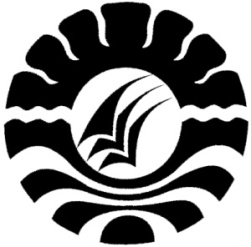                                       SKRIPSI				PENERAPAN METODE MATERNAL REFLEKTIF DALAM MENINGKATKAN  KEMAMPUAN  PERCAKAPAN   PADA                     MURID TUNARUNGU KELAS DASAR II SLB  YPP                                         BAJENG  RAYA  KAB. GOWAPAKARUDDINILMU PENDIDIKAN SEKOLA LUAR BIASAFAKULTAS ILMU PENDIDIKAN UNIVERSITAS  NEGERI MAKASSAR2013 KEMENTERIAN PENDIDIKAN DAN KEBUDAYAAN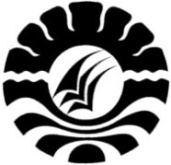 UNIVERSITAS NEGERI MAKASSARFAKULTAS ILMU PENDIDIKANKampus FIP UNM Jl. Tamalate I (Tidung)  Telp. 0411-884457-883076 Fax (0411) 883076PERSETUJUAN PEMBIMBINGPenelitian Tindakan Kelas dengan Judul “Penerapan Metode Maternala Reflektif dalam meningkatkan kemampuan percakapan pada murid tunarungu kelas dasar II SLB YPP Bajeng Raya Kab.Gowa”.Atas Nama :Nama		:  Pakaruddin NIM	:  094524001Jurusan	:  PLBFakultas	:  Ilmu PendidikanSetelah diperiksa,  diteliti dan di pertahankan di depan dewan penguji skripsiPad tanggal 17 September 2013 maka di nyatakan lulus                                                                                 Makassar,  17 September 2013Disetujui oleh,            Pembimbing I					               Pembimbing IIDR. Triyanto Pristiwaluyo, M. Pd.		             Drs. M. Shodiq. AM. M. Pd                     NIP.19590805198503005		                         NIP. 195707021986021 001Mengetahui,Ketua Jursan Pendidikan Luar Biasa      DR. Triyanto Pristiwaluyo, M. Pd.		       NIP.19590805198503005                   KEMENTERIAN PENDIDIKAN DAN KEBUDAYAANUNIVERSITAS NEGERI MAKASSARFAKULTAS ILMU PENDIDIKANKampus FIP UNM Jl. Tamalate I (Tidung)  Telp. 0411-884457-883076 Fax (0411) 883076PENGESAHAN UJIAN SKRIPSISkripsi diterima oleh panitia ujian skripsi Fakultas Ilmu Pendidikan Universitas Negeri Makassar dengan SK Dekan No.1476/H36.4/PP/2013, tanggal 29 Januari 2013 untuk memenuhi sebagian persyaratan memperoleh gelar Sarjana Pendidikan pada Program Pendidikan Luar Biasa pada hari Jum’at tanggal 17 September 2013.							Disahkan Oleh,						             Dekan                                                                                     Fakultas IlmuPendidikan						          Prof. Dr. Ismail Tolla, M. Pd  						          NIP. 19531230 198003 1 005Panitia Ujian:1. Ketua                     :   Prof. Dr. H. Ismail Tolla, M.Pd.          (………………….)    2. Sekretaris               :   Drs, Djoni Rosyidi, M.Pd.                   (…………………)3.Pembimbi      1        :   Dr. Triyanto Pristiwaluyo, M.Pd         (………………....)4. Pembimbing II	:   Drs.M. Shodiq, AM.M.Pd.	               (…………………..)5. Penguji      I 	:  Dra..Tatiana Medina, M.Si                  (………………….)6. Penguji     II	:  Prof.Dr. Suparlan Suhartono, M.Ed    (.............................}MOTTO ”Sebaik-baik diantara kalian adalah orang yang bermanfaat bagi orang lain” (HR. Bukhari)Dengan Segala Kerendahan Hati, Kupersembahkan Karya ini:Kepada Almamater UNM dan semoga tetap jaya Kepada Bangsa dan Agamaku Kepada Ayahanda tercinta, Ibunda tercinta, Istri danSaudara-saudariku Serta Keluarga dan Sahabat-sahabatku yang tersayangyang dengan Tulus dan Ikhlas Selalu Berdoa dan membantuBaik moril maupun materil selama penulis menempuh studi  sampai menyelasaikan karya tulis iniSemoga Allah SWT Memberikan Taufik dah Hidayahnya Kepada Kita Semua KEMENTERIAN PENDIDIKAN DAN KEBUDAYAANUNIVERSITAS NEGERI MAKASSARFAKULTAS ILMU PENDIDIKANKampus FIP UNM Jl. Tamalate I (Tidung)  Telp. 0411-884457-883076 Fax (0411) 883076PERNYATAAN  KEASLIAN SKRIPSISaya yang bertanda tangan di bawah ini:Nama		   	    :   PakaruddinNIM		                :   094524001Jurusan/Program Studi   :   PLB/S1Judul Skripsi              : “Penerapan Metode Maternal Reflektif dalam meningkatkan   kemampuan berbicara pada murid Tunarungu kelas dasar II SLB YPP Bajeng Raya Kab.Gowa”Menyatakan dengan sebenarnya bahwa skripsi yang saya tulis ini benar merupakan hasil karya saya sendiri dan bukan merupakan pengambilalihan tulisan atau pikiran orang lain yang saya akui sebagai hasil tulisan atau pikiran sendiri.Apabila dikemudian hari terbukti atau dapat dibuktikan bahwa skripsi ini hasil jiplakan, maka saya bersedia menerima sanksi atas perbuatan tersebut sesuai ketentuan yang berlaku.			    		                          Makassar,17 September  2013                                                                                        Yang Membuat Pernyataan,						                          Pakaruddin							           NIM. 094524001ABSTRAKPakaruddin. 2013. Penerapan Metode Maternal Reflektif dalam peningkatan kemampuan berbicara pada murid tunarungu kelas dasar II SLB YPP Bajeng Raya Kab. Gowa.  Skripsi.  Dibimbing oleh Dr. Triyanto Pristiwaloyo, M. Pd. sebagai   ketua jurusan pembimbing  I dan Drs. M. Shodiq  AM, M. Pd.sebagai ketua pembimbing II.  jurusan Pendidikan Luar Biasa Fakultas Ilmu Pendidikan Universitas Negeri Makassar.Rumusan masalah pada penelitian ini adalah Bagaimanakah kemampuan berbicara Anak tunarungu sebelum Penerapan Metode Maternal Reflektikf pada murid tunarungu kelas dasar II SLB YPP Bajeng Raya Kab. Gowa? Tujuan penelitian ini adalah untuk mengetahui kemampuan berbicara melalui penerapan Metode Maternal Reflektif gambaran tentang pengajaran dengan menerapkan pendekatan proses dapat meningkatkan kemampuan berbicara melalui percakapan. Metode penelitian ini menggunakan pendekatan deskriptif dan jenis penelitian Studi kasus. Fokus penelitian ini adalah penerapan Metode Maternal Reflektif dengan menitikberatkan pada percakapan melalui pemikirannya sendiri. Subjek penelitian ini adalah guru dan murid kelas dasar II SLB YPP Bajeng Raya Kab. Gowa PRAKATAAlhamdulilahirobbil`alamin, penulis ucapkan kehadirat Allah SWT yang telah melimpahkan Hidayat, Taufik, dan Rahmat-Nya, karena berkat qudrat dan iradat-Nyalah penulis dapat menyelesaikan skripsi penelitian  yang berjudul ”Penerapan metode Maternal Reflektif dalam meningkatkan kemampuan berbicara pada murid tunarungu kelas dasar II SLB YPP Bajeng Raya Kab. Gowa” sesuai dengan waktu yang telah ditentukan. Penulis menyadari bahwa dalam proses penulisan skripsi ini banyak mengalami kendala, namun berkat bantuan, bimbingan, kerjasama dari berbagai pihak dan berkah dari Allah SWT sehingga kendala-kendala yang dihadapi dapat diatasi. Untuk itu penulis menyampaikan terima kasih kepada bapak Dr. Triyanto Pristiwaloyo, M.Pd. selaku pembimbing I dan Drs.M. Shodiq, M.Pd. selaku pembimbing II yang telah dengan sabar, tekun, tulus dan ikhlas disela-sela kesibukannya telah meluangkan waktu, tenaga dan pikiran untuk menuntun, membimbing dan senantiasa membekali penulis dengan sejumlah pengetahuan, hingga tersusun laporan hasil penelitian ini.Dalam kesempatan ini, penulis dengan segala kerendahan hati mengucapkan terima kasih, khususnya kepada:Prof. Dr. H. Arismunandar, M.Pd. selaku Rektor Universitas Negeri Makassar yang memberikan izin kepada penulis untuk mengikuti Program pendidikan S1 sehingga penelitian ini terlaksana dengan baik.Prof, Dr.H.Ismail Tolla, M. Pd. selaku Dekan Fakultas Ilmu Pendidikan Universitas Negeri Makassar yang telah mengizinkan, memberikan kesempatan kepada penulis untuk melaksanakan penelitian.Dr.Triyanto Pristiwaluyo,M.Pd selaku Ketua Program Studi Pendidikan Luar Biasa, dan stafnya  dengan sabar, memberikan dukungan,  serta memberikan arahan, motivasi, dan semangat kepada penulis selama menempuh pendidikan di Fakultas Ilmu Pendidikan Luar Biasa UNMBapak dan Ibu Dosen UNM yang telah memberikan berbagai macam ilmu pengetahuan yang tak ternilai dibangku kuliah.Ibu Rostini, A.Ma. selaku Kepala Sekolah dan Ahmad B, A.Ma. selaku  wali kelas D.II dan seluruh dewan guru SLB YPP Bajeng Raya Kab. Gowa yang telah membantu selama penelitian.Ibunda dan Ayahanda, Istri yang saya cintai dan banggakan selaku orang tua penulis yang selalu, memotivasi dan menyertai penulis dengan doa selama melaksanakan pendidikan.Sahabat-sahabatku dan rekan-rekan seperjuangan mahasiswa S1 yang tak mungkin disebutkan satu persatu namanya, khususnya  angkatan 2009 yang senantiasa menjaga kekompakan, persaudaraan, kerjasama hingga sampai penyelesaian skripsi ini.Atas bantuan dari berbagai pihak, penulis hanya dapat memanjatkan doa kehadirat Allah SWT, semoga segala bantuan yang telah diberikan mendapat pahala disisinya. Dan dengan segala kerendahan hati penulis menyadari masih banyak terdapat kekurangan-kekurangan dalam penyusunan skripsi ini, sehingga penulis mengharapkan adanya saran dan kritik yang bersifat membangun dari semua pihak demi kesempurnaan skripsi ini. Akhirnya semoga skripsi ini dapat bermanfaat bagi semua, Amin ya Robbil ‘Alamin.                                                                                     Makassar,17 September  2013 								       PenulisDAFTAR ISIHalaman Halaman Judul 	  i    Halaman Persetujuan Pembimbing 	  iiPengesahan Ujian Skripsi 	  iiiMotto	  iv Pernyataan Keaslian Skripsi 	 v Abstrak 	 vi Prakata 	 vii  Daftar Isi 	 ix Daftar Gambar 	 xiDaftar Tabel 	xiiDaftar Lampiran 	xiiiBAB  I       PENDAHULUAN Latar Belakang  ................................................................................IFokus Masalah  ................................................................................5Tujuan Penelitian .............................................................................6Manfaat Penelitian ...........................................................................7BAB  II      KAJIAN PUSTAKA DAN KERANGKA PIKIR Kajian Pustaka .................................................................................8Kerangka Pikir .................................................................................22Pertanyaan Penelitian ......................................................................23BAB  III    METODE PENELITIAN Pendekatan dan jenis Penelitian ......................................................24Fokus Penelitian ..............................................................................24Deskripsi Lokasi Penelitian dan Setting Penelitian  .......................25Unit Analisis Data ...........................................................................26Teknik Pengumpulan data ..............................................................26Analisis dan Validasi Data ..............................................................27BAB  IV     HASIL PENELITIAN DAN PEMBAHASAN Hasil Penelitian  ..............................................................................28Pembahasan Hasil Penelitian ..........................................................51BAB  V      KESIMPULAN DAN SARAN   Kesimpulan  ....................................................................................53Saran – Saran ..................................................................................54DAFTAR  PUSTAKA ...............................................................................................................55RIWAYAT HIDUP .................................................................................................71SURAT IZIN PENELITIAN ..................................................................................72BAB IPENDAHULUANA . Latar belakang	  Anak tunarungu adalah Anak yang memiliki gangguan pendengaran, percakapan dan latar belakang kehidupan yang bebeda-beda, setiap anak tunarungu memiliki potensi percakapan yang dapat dikembangkan demi untuk mencapai keseimbangan, keserasian, dalam berinteraksi dengan lingkungannya, pada dasarnya anak tunarungu memiliki kemampuan berbicara, pada saat dilahirkan fisik anak itu dalam keadaan normal, namun pada kemampuan pendengaran dan bicaranya mengalami kelainan atau keterbatasan dalam pendengaran, gangguan pendengaran tersebut akan  menghambat kemampuan berbicara anak tunarungu terhadap lingkungan keluarga dirumah maupun  disekolah. Penerapan Metode Maternal Reflektif akan mewarnai seluruh kegiatan belajar mengajar sepanjang hari diberbagai kegiatan proses belajar mengajar disekolah atau dirumah. Metode Maternal Reflektif adalah metode percakapan yang akan menjadi poros dan tumpuan serta pemicu lajunya proses perkembangan kemampuan berbicara anak tunarungu pada umumnya, dapat dikatakan bahwa tugas seorang ibu dirumah atau guru disekolah anak tunarungu melatih bercakap-cakap anak dari kondisi tak berbahasa (masa pra bahasa) hinggah menguasai bahasa secara sempurna seperti anak normal. Penerapan Metode Maternal Reflektif menggunakan percakapan tidak hanya sebagai sarana atau media untuk menyampaikan pengajaran tetapi jauh lebih penting dari itu yaitu percapakan menjadi tujuan pengajaran bagi anak tunarungu untuk memiliki keterampilan berbicara dengan anak normal yang ada disekitar lingkungannya, oleh karena itu, diperlukan strategi atau metode yang tepat agar permasalahan tersebut dapat diatasi, salah satu metodenya, yaitu Metode Maternal Reflektif, metode ini mengedepankan model pembelajaran  guru kepada anak. guru berperang aktif dalam  memberikan rangsangan kepada anak, yaitu dengan membangun percakapapan secara langsung berupa pertanyaan yang mengarah pada ativitas anak sehari - hari yang dialami oleh anak.  Disekolah, penerapan metode ini menuntut guru agar menjadi ibu disekolah  bagi anak tunarungu, kegiatan pembelajaran yang difokuskan pada peningkatan kemampuan percakapan dan berbicara terhadap sesama anak tunarungu dan masyarakat yang ada dilingkunganya, hal ini untuk bertujuan untuk merangsang kemampuan anak dalam menyampaikan sesuatu yang berhubungan dengan pengembangan  percakapan anak tunarungu. Perkembangan percakapan dan bicara anak tunarungu akan berjalan terus menerus dan tidak akan dapat berkembang jika tidak diberikan pendidikan dan latihan, Oleh karena itu pendidikan dan latihan sangat diperlukan oleh anak tunarungu sehingga anak dapat memaksimalkan potensi yang masih dimiliki masalahnya.	        Pada prinsipnya alat bicara anak tunarungu apa bila dilatih sesuai dengan tingkat perkembamgannya akan mampuh berbicara, sebaliknya apabila anak tidak dilatih alat bicaranya anak tunarungu akan mengalami kekakuan atau tidak lentuk dan lentur, oleh karena itu latihan alat ucap dipelukan sedini mungkin dalam arti tidak trlalu lama masa kekakuan antara terhentinya perkembangan bicara anak tunarungu. masalah yang dihadapi anak tunarungu dimasyarakat adalah terhambatnya komunikasi dengan lingkungan. hal ini disebabkan karena masyarakat kurang mengerti komunikasi anak tunarungu , maupun arti komuikasi itu sendiri untuk kepentingan anak tunarungu. dalam kaitannya dengan pendidikan nasianal perlu penigkatan perapan metode maternal reflektif untuk meningkatkan kemampuan bebicara murid tunarungu kelas dasar II SLB YPP Bajeng Raya Kab Gowa. Pendidikan sangat penting  bagi anak yang berkebutuhan khusus, khususnya anak yang mengalami gangguan pendengaran sehingga mengalami kesulitan didalam percakapan antara sesama teman yang ada disekitar lingkungannya. anaktunarungu mempunyai hak yang sama seperti anak normal, berhak untuk mendapatkan pendidikan atau bimbingan khusus yang telah disediakan oleh pemerintah,anak tunarungu sering mengalami peristiwa- peristiwa yang kurang menguntungkan bagi kehidupannya, Metode pembelajaran maternal reflektif  untuk melatih berbicara atau menfunsikan kembali organg - organ pembicaraannya yang belum berfungsi.Berdasarkan latar belakang diatas penulis mengemukaka.B. Rumusan masalah                Bertitik tolak dari latar belakang tersebut, penulis mengemukakan  rumusan masalah dalam bentuk pernyataan sebagai berikut;Bagaimanakah kemampuan berbicara anak tunarungu sebelum Penerapan  Metode Maternal Reflektif Pada Murid tunarungu kelas dasar II SLB YPP Bajeng Raya Kab. Gowa?Bagaimanakah kemampuan berbicara anak tunarungu setelah Penerapan  Metode Maternal Reflektif Pada Murid tunarungu kelas dasar II SLB YPP Bajeng Raya Kab. Gowa?  Bagaimanakah peningkatan berbicara anak tunarungu melalui Penerapan  Metode Maternal Reflektif Pada Murid tunarungu kelas dasar II SLB YPP Bajeng Raya Kab. Gowa?C. Tujuan Penelitian      Sesuai dengan rumusan masalah yang dikemukakan diatas , maka tujuan yang   ingin dicapai dalam Penerapan Maternal reflektif ini adalah sebagai berikut :Untuk mengetahui kemampuan berbicara anak tunarungu sebelum Penerapan Metode Maternal Reflektif pada murid  tunarungu kelas dasar II SLB YPP Bajeng Raya Kab. Gowa.Untuk mengetahui kemampuan berbicara anak tunarungu setelah penerapan Metode Maternal Reflektif pada murid  tunarungu kelas dasar II SLB YPP Bajeng Raya Kab. Gowa.Untuk mengetahui peningkatan berbicara anak tunarungu terhadap Penerapan  Metode Maternal Reflektif Pada Murid tunarungu kelas dasar II SLB YPP Bajeng Raya Kab. Gowa.